St. Patrick’s church, 39 Westbury St. TS17 6NW	 Christ the King church, Trenchard Ave. TS17 0EG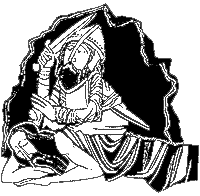 Postal address:	Christ the King House, Trenchard Avenue, TS17 0EG                                Telephone:	01642 750467   				                                          EMAIL: 	thornaby@rcdmidd.org.uk                                                                            Christ the King Website:	www.ctkthornaby.co.uk                      	                                                      St. Patrick’s Website:	www.stpatrickschurch.co.uk 		                                                                                                                                                                                             7th Sunday in Ordinary Time (c)			       		         February 20th, 2022	                                                                           SUNDAY MASS TIMES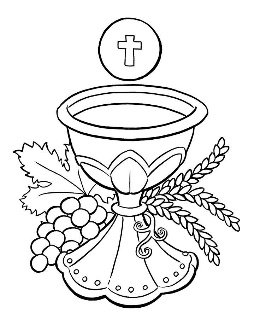 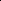 Saturday 6.00pm St. Patrick’s church9.30am Christ the King church11.00am St. Patrick’s churchWEEKDAY MASSESTuesday 10.00am Christ the KingWednesday 10.00am St. Patrick’s {Funeral Mass}Thursday 11.15am Funeral Service at Crematorium 					Friday 10.00am St. Patrick’sSACRAMENT OF RECONCILIATION any time on request MASS INTENTIONS RECEIVED: Special Intention, Tom and Mary Donegan, Lilian Dixon, Joan Copping,ANNIVERSARIES: February 20th – 26th:Margaret Micallef,   Brian  Meadows,  David Peter Flynn,  Elvira Costello,  Valerie  Corr, Gregory  Wardell, Eric Allen,  Norman Ayres,  Mary Connor,  Win Latham,  Esther Mossop, Elizabeth Annie  Cross,  Arthur Beddow, Cecilia BelbinPLEASE REMEMBER in your prayers all our sick and housebound brothers and sisters.The word this week1 Samuel 26:2, 7–9, 12–13, 22–23 	David and Saul Psalm 103	 		‘The Lord is compassion and love’1 Corinthians 15:45–49 		We shall bear the image of the heavenly one. Luke 6:27–38			The measure with which you measure will be measured out to you.What is compassion?  What is love?  And how do we live them out in our own age?  These are the questions that spring from the Gospel today.  In many ways this is the hardest teaching Jesus offers us, because it goes against so much of what the "modern world" would have us believe.  Look at the first reading: David and Saul are enemies, and Saul is suddenly in David's power.  The logic of the modern world would say "Strike while you can."  But David chooses another path.  He is compassionate.  We can all think of times when we were in a position to take revenge, score a victory over someone, take it out on them.  Our measure of our faith is whether or not we were compassionate – as Jesus taught us.RECENTLY DECEASED: Please remember in your prayers Mrs. Joan Copping, aged 88, from Yarm, formerly Thornaby, {who continued to come back to St. Patrick’s for Sunday Mass up until lockdown in 2020}.  Her Funeral Mass will be at St. Patrick’s church this Wednesday, February 23rd, at 10.00am.                                                                                                                ALSO, Mr. Deryck Cox, aged 88, from Thornaby who died recently.  His Funeral Service will take place this Thursday, February 24th, at Acklam Crematorium. ALSO, Mr. Vincent Cunningham, aged 54, from Eaglescliffe, who died recently.  His Funeral Service will take place at Durham Road Cemetery on Tuesday, March 1st, at 11.30am.                                                                                                                                       ALSO, Mr. Martin Harrison, aged 63, from Thornaby, who died recently.  His Funeral Service will take place at Christ the King church on Thursday, March 3rd, at 1.00pm.                                                                                                                                ALSO, Mrs Marjorie Hadman, aged 88, from Thornaby, who died recently.  Her Funeral Mass will take place at St. Patrick’s church on Friday, March 4th, at 10.00amALSO, Mrs Olga Henry, aged 80, from Thornaby, who died recently.  Her Funeral Service will take place  at St. Patrick’s church on Tuesday, 8th March, at 1.00pm.AT MASS TODAY WE PRAY Eucharistic Prayer 2 and Preface 5 for Sundays.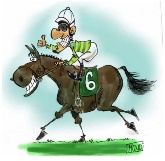 As disciples of the Lord, we stand around this table to offer praise and thanksgiving.TEA/COFFEE ETC after Sunday morning Mass at Christ the King and St. Patrick’s“RACE NIGHT” in Christ the King Parish Hall on Thursday, February 24th, 7.00pm – 10.00pmincluding a Raffle.  Tickets just £2.00 each.  Limited numbers for health and safety purposes.Please bring your own drinks and snacks.READINGS FOR 7th SUNDAY IN ORDINARY TIME {C}February 20th, 2022First reading			1 Samuel 26:2,7-9,11-13,22-23 Saul set off and went down to the wilderness of Ziph, accompanied by three thousand men chosen from Israel to search for David in the wilderness of Ziph.  In the dark David and Abishai made their way towards the force, where they found Saul lying asleep inside the camp, his spear stuck in the ground beside his head, with Abner and the troops lying round him.  Then Abishai said to David, ‘Today God has put your enemy in your power; so now let me pin him to the ground with his own spear. Just one stroke! I will not need to strike him twice.’ David answered Abishai, ‘Do not kill him, for who can lift his hand against the Lord’s anointed and be without guilt? The Lord forbid that I should raise my hand against the Lord’s anointed! But now take the spear beside his head and the pitcher of water and let us go away.’ David took the spear and the pitcher of water from beside Saul’s head, and they made off. No one saw, no one knew, no one woke up; they were all asleep, for a deep sleep from the Lord had fallen on them.  David crossed to the other side and halted on the top of the mountain a long way off; there was a wide space between them. He called out, ‘Here is the king’s spear. Let one of the soldiers come across and take it. The Lord repays everyone for his uprightness and loyalty. Today the Lord put you in my power, but I would not raise my hand against the Lord’s anointed.’Second reading   			1 Corinthians 15:45-49 The first Adam became a living soul; the last Adam, a life-giving spiritThe first man, Adam, as scripture says, became a living soul; but the last Adam has become a life-giving spirit. That is, first the one with the soul, not the spirit, and after that, the one with the spirit. The first man, being from the earth, is earthly by nature; the second man is from heaven. As this earthly man was, so are we on earth; and as the heavenly man is, so are we in heaven. And we, who have been modelled on the earthly man, will be modelled on the heavenly man. Gospel AcclamationAlleluia, alleluia!Open our heart, O Lord,to accept the words of your Son.Alleluia!Gospel Reading				Luke 6:27-38 Jesus said to his disciples: ‘I say this to you who are listening: Love your enemies, do good to those who hate you, bless those who curse you, pray for those who treat you badly. To the man who slaps you on one cheek, present the other cheek too; to the man who takes your cloak from you, do not refuse your tunic. Give to everyone who asks you, and do not ask for your property back from the man who robs you. Treat others as you would like them to treat you. If you love those who love you, what thanks can you expect? Even sinners love those who love them. And if you do good to those who do good to you, what thanks can you expect? For even sinners do that much. And if you lend to those from whom you hope to receive, what thanks can you expect? Even sinners lend to sinners to get back the same amount. Instead, love your enemies and do good, and lend without any hope of return. You will have a great reward, and you will be sons of the Most High, for he himself is kind to the ungrateful and the wicked.  ‘Be compassionate as your Father is compassionate. Do not judge, and you will not be judged yourselves; do not condemn, and you will not be condemned yourselves; grant pardon, and you will be pardoned. Give, and there will be gifts for you: a full measure, pressed down, shaken together, and running over, will be poured into your lap; because the amount you measure out is the amount you will be given back.’